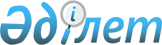 "2009 жылға арналған облыстық бюджет туралы" Жамбыл облыстық мәслихатының 2008 жылғы 18 желтоқсандағы N 10-4 шешіміне өзгерістер енгізу туралы
					
			Күшін жойған
			
			
		
					Жамбыл облысы мәслихатының 2009 жылғы 25 қарашадағы N 17-3 Шешімі. Жамбыл облысының Әділет департаментінде 2009 жылғы 30 қарашада Нормативтік құқықтық кесімдерді мемлекеттік тіркеудің тізіліміне N 1732 болып енгізілді. Шешімнің қабылдау мерзімінің өтуіне байланысты қолдану тоқтатылды (Жамбыл облыстық Әділет департаментінің 2013 жылғы 11 наурыздағы N 2-2-17/388 хаты)      Ескерту. Шешімнің қабылдау мерзімінің өтуіне байланысты қолдану тоқтатылды (Жамбыл облыстық Әділет департаментінің 2013 жылғы 11 наурыздағы N 2-2-17/388 хаты).

      Қазақстан Республикасының 2008 жылғы 4 желтоқсандағы Бюджеттік кодексіне және «2009-2011 жылдарға арналған республикалық бюджет туралы» Қазақстан Республикасының Заңына өзгерістер енгізу туралы» Қазақстан Республикасының 2009 жылғы 11 қарашадағы Заңына сәйкес облыстық мәслихат ШЕШІМ ЕТТІ:



      1. «2009 жылға арналған облыстық бюджет туралы» Жамбыл облыстық мәслихатының 2008 жылғы 18 желтоқсандағы № 10-4 шешіміне (Нормативтік құқықтық актілерді мемлекеттік тіркеу тізілімінде № 1716 болып тіркелген, 2009 жылдың 1 қаңтарында «Ақ жол» газетінде жарияланған) келесі өзгерістер енгізілсін:



      1 тармақта:

      1) тармақшада:

      «79 143 929» сандары «79 064 772» сандарымен ауыстырылсын;

      «7 587 829» сандары «7 430 834» сандарымен ауыстырылсын;

      «71 464 650» сандары «71 542 488» сандарымен ауыстырылсын;

      2) тармақшада:

      «80 343 894» сандары «80 320 028» сандарымен ауыстырылсын;

      4) тармақшада:

      «-213 836» сандары «-269 127» сандарымен ауыстырылсын;

      «213 836» сандары «269 127» сандарымен ауыстырылсын;



      4 тармақта:

      «30 030» сандары «23 948» сандарымен ауыстырылсын;



      5 тармақта:

      «611 510» сандары «601 807» сандарымен ауыстырылсын;

      «110 616» сандары «107 838» сандарымен ауыстырылсын;

      «138 525» сандары «131 600» сандарымен ауыстырылсын;



      6 тармақта:

      «1 044 957» сандары «1 307 726» сандарымен ауыстырылсын;

      «158 660» сандары «421 429» сандарымен ауыстырылсын;



      10 тармақта:

      «9 025 787» сандары «8 855 767» сандарымен ауыстырылсын;

      «12 290» сандары «11 982» сандарымен ауыстырылсын;

      «11 082» сандары «10 527» сандарымен ауыстырылсын;

      «164 603» сандары «164 602» сандарымен ауыстырылсын;

      «1 008 689» сандары «1 008 074» сандарымен ауыстырылсын;

      «896 960» сандары «875 728» сандарымен ауыстырылсын;

      «738 000» сандары «596 000» сандарымен ауыстырылсын;

      «83 600» сандары «72 064» сандарымен ауыстырылсын;

      «360 986» сандары «468 592» сандарымен ауыстырылсын;



      24 абзац алынып тасталынсын;

      «883 273» сандары «910 036» сандарымен ауыстырылсын;



      12 тармақта:

      «3 862 249» сандары «3 760 502» сандарымен ауыстырылсын;



      Көрсетілген шешімнің 1-қосымшасы осы шешімнің қосымшасына сәйкес жаңа редакцияда мазмұндалсын.



      2. Осы шешім әділет органдарында мемлекеттік тіркелген күннен бастап күшіне енеді және 2009 жылдың 1 қаңтарынан бастап қолданысқа енгізіледі.       Облыстық мәслихаттың хатшысы               Ә. ӘСІЛБЕКОВ

Жамбыл облыстық мәслихатының

2009 жылғы 25 қарашадағы № 17-3

шешіміне қосымшаЖамбыл облыстық мәслихатының

2008 жылғы 18 желтоқсандағы

№ 10-4 шешіміне 1-қосымша 2009 жылға арналған облыстық бюджет
					© 2012. Қазақстан Республикасы Әділет министрлігінің «Қазақстан Республикасының Заңнама және құқықтық ақпарат институты» ШЖҚ РМК
				СанатыСанатыСанатыАтауыСомасы, мың теңгеСыныбыСыныбыСыныбыСомасы, мың теңгеІшкі сыныбыІшкі сыныбыСомасы, мың теңге1231. КІРІСТЕР79 064 7721САЛЫҚТЫҚ ТҮСІМДЕР7 430 83401Табыс салығы3 452 1112Жеке табыс салығы3 452 11103Әлеуметтік салық3 437 7041Әлеуметтік салық3 437 70405Тауарларға, жұмыстарға және қызметтерге салынатын iшкi салықтар541 0193Табиғи және басқа да ресурстарды пайдаланғаны үшiн түсетiн түсiмдер541 0192САЛЫҚТЫҚ ЕМЕС ТҮСІМДЕР 56 05001Мемлекеттік меншiктен түсетiн кірістер52 9501Мемлекеттік кәсiпорындардың таза кірісі бөлігінің түсімдері1003Мемлекет меншігіндегі акциялардың мемлекеттік пакеттеріне дивидендтер3505Мемлекет меншігіндегі мүлікті жалға беруден түсетін кірістер10 0007Мемлекеттік бюджеттен берілген кредиттер бойынша сыйақылар42 50004Мемлекеттік бюджеттен қаржыландырылатын, сондай-ақ Қазақстан Республикасы Ұлттық Банкінің бюджетінен (шығыстар сметасынан) ұсталатын және қаржыландырылатын мемлекеттік мекемелер салатын айыппұлдар, өсімпұлдар, санкциялар, өндіріп алулар3 1001Мұнай секторы ұйымдарынан түсетін түсімдерді қоспағанда, мемлекеттік бюджеттен қаржыландырылатын, сондай-ақ Қазақстан Республикасы Ұлттық Банкінің бюджетінен (шығыстар сметасынан) ұсталатын және қаржыландырылатын мемлекеттік мекемелер салатын айыппұлдар, өсімпұлдар, санкциялар, өндіріп алулар3 1003НЕГІЗГІ КАПИТАЛДЫ САТУДАН ТҮСЕТІН ТҮСІМДЕР35 40001Мемлекеттік мекемелерге бекітілген мемлекеттік мүлікті сату35 4001Мемлекеттік мекемелерге бекітілген мемлекеттік мүлікті сату35 4004ТРАНСФЕРТТЕРДІҢ ТҮСІМДЕРІ71 542 48801Төмен тұрған мемлекеттiк басқару органдарынан алынатын трансферттер5 4422Аудандық (қалалық) бюджеттерден трансферттер5 44202Мемлекеттiк басқарудың жоғары тұрған органдарынан түсетiн трансферттер71 537 0461Республикалық бюджеттен түсетiн трансферттер71 537 046Функционалдық топФункционалдық топФункционалдық топФункционалдық топСомасы, мың теңгеБюджеттік бағдарламалардың әкiмшiсiБюджеттік бағдарламалардың әкiмшiсiБюджеттік бағдарламалардың әкiмшiсiСомасы, мың теңгеБағдарламаБағдарламаСомасы, мың теңгеАтауыСомасы, мың теңге111232. Шығындар80 320 0281Жалпы сипаттағы мемлекеттiк қызметтер1 979 168110Облыс мәслихатының аппараты27 030001Облыс мәслихатының қызметін қамтамасыз ету27 030120Облыс әкімінің аппараты506 990001Облыс әкімінің қызметін қамтамасыз ету306 208002Ақпараттық жүйелер құру200 782257Облыстың қаржы басқармасы1 374 755001Қаржы басқармасының қызметін қамтамасыз ету103 041003Біржолғы талондарды беруді ұйымдастыру және біржолға талондарды өткізуден түсетін сомаларды толық жиналуын қамтамасыз ету45 927009Коммуналдық меншікті жекешелендіруді ұйымдастыру1 500113Жергілікті бюджеттерден алынатын трансферттер1 224 287258Облыстың экономика және бюджеттік жоспарлау басқармасы70 393001Экономика және бюджеттік жоспарлау басқармасының қызметін қамтамасыз ету70 3932Қорғаныс71 517250Облыстың жұмылдыру дайындығы, азаматтық қорғаныс, авариялар мен дүлей зілзалалардың алдын алуды және жоюды ұйымдастыру басқармасы34 684003Жалпыға бірдей әскери міндетті атқару шеңберіндегі іс-шаралар23 861007Аумақтық қорғанысты дайындау және облыстық ауқымдағы аумақтық қорғанысы10 823250Облыстың жұмылдыру дайындығы, азаматтық қорғаныс, авариялар мен дүлей зілзалалардың алдын алуды және жоюды ұйымдастыру басқармасы36 833001Жұмылдыру дайындығы, азаматтық қорғаныс, авариялар мен дүлей зілзалалардың алдын алуды және жоюды ұйымдастыру басқармасының қызметін қамтамасыз ету24 746005Облыстық ауқымдағы жұмылдыру дайындығы және жұмылдыру12 0873Қоғамдық тәртіп, қауіпсіздік, құқықтық, сот, қылмыстық-атқару қызметі2 461 003252Облыстық бюджеттен қаржыландырылатын атқарушы ішкі істер органы2 461 003001Облыстық бюджеттен қаржыландырылатын атқарушы ішкі істер органының қызметін қамтамасыз ету2 415 924002Облыс аумағында қоғамдық тәртiптi қорғау және қоғамдық қауiпсiздiктi қамтамасыз ету44 422003Қоғамдық тәртіпті қорғауға қатысатын азаматтарды көтермелеу 6574 Бiлiм беру10 473904260Облыстың туризм, дене шынықтыру және спорт басқармасы1 164 302006Балаларға қосымша бiлiм беру 918 731007Мамандандырылған бiлiм беру ұйымдарында спорттағы дарынды балаларға жалпы бiлiм беру245 571261Облыстың білім беру басқармасы2 334 537003Арнайы білім беретін оқу бағдарламалары бойынша жалпы білім беру910 654006Мамандандырылған білім беру ұйымдарында дарынды балаларға жалпы білім беру554 653018Жаңадан іске қосылатын білім беру объектілерін ұстауға аудандар (облыстық маңызы бар қалалар) бюджеттеріне берілетін ағымдағы нысаналы трансферттер267 423026Аудандар (облыстық маңызы бар қалалар) бюджеттеріне білім беру саласында мемлекеттік жүйенің жаңа технологияларын енгізуге берілетін ағымдағы нысаналы трансферттер 362 369048Аудандардың (облыстық маңызы бар қалалардың) бюджеттеріне негізгі орта және жалпы орта білім беретін мемлекеттік мекемелердегі физика, химия, биология кабинеттерін оқу жабдығымен жарақтандыруға берілетін ағымдағы нысаналы трансферттер107 838058Аудандардың (облыстық маңызы бар қалалардың) бюджеттеріне бастауыш, негізгі орта және жалпы орта білім беретін мемлекеттік мекемелерде лингафондық және мультимедиалық кабинеттер құруға берілетін ағымдағы нысаналы трансферттер131 600253Облыстың денсаулық сақтау басқармасы200 388043Техникалық және кәсіптік, орта білімнен кейінгі білім беру мекемелерінде мамандар даярлау200 388261Облыстың білім беру басқармасы1 948 923024Техникалық және кәсіптік білім беру ұйымдарында мамандар даярлау1 948 923252Облыстық бюджеттен қаржыландырылатын атқарушы ішкі істер органы38 533007Кадрлардың біліктілігін арттыру және оларды қайта даярлау38 533253Облыстың денсаулық сақтау басқармасы65 840003Кадрларының біліктілігін арттыру және оларды қайта даярлау42 757060Кадрларды даярлау және қайта даярлау23 083261Облыстың білім беру басқармасы957 149010Кадрлардың біліктілігін арттыру және оларды қайта даярлау70 196060Кадрларды даярлау және қайта даярлау886 953261Облыстың білім беру басқармасы2 225 173001Білім беру басқармасының қызметін қамтамасыз ету54 221002Ақпараттық жүйелер құру976004Білім берудің мемлекеттік облыстық мекемелерінде білім беру жүйесін ақпараттандыру3 164005Білім берудің мемлекеттік облыстық мекемелер үшін оқулықтар мен оқу-әдiстемелiк кешендерді сатып алу және жеткізу52 082007Облыстық ауқымда мектеп олимпиадаларын, мектептен тыс іс-шараларды және конкурстар өткізу122 362008Өңірлік жұмыспен қамту және кадрларды қайта даярлау стратегиясын іске асыру шеңберінде білім беру объектілерін күрделі, ағымды жөндеу488 578009Аудандардың (облыстық маңызы бар қалалардың) бюджеттеріне өңірлік жұмыспен қамту және кадрларды қайта даярлау стратегиясын іске асыру шеңберінде білім беру объектілерін күрделі, ағымды жөндеуге берілетін ағымдағы нысаналы трансферттер1 397 807011Балалар мен жеткіншектердің психикалық денсаулығын зерттеу және халыққа психологиялық-медициналық-педагогикалық консультациялық көмек көрсету102 772029Әдістемелік жұмыс3 211271Облыстың құрылыс басқармасы1 539 059004Білім беру объектілерін салуға және реконструкциялауға аудандар (облыстық маңызы бар қалалар) бюджеттеріне берілетін нысаналы даму трансферттер 1 437 336037Білім беру объектілерін салу және реконструкциялау101 7235Денсаулық сақтау22 090481253Облыстың денсаулық сақтау басқармасы7 969 003004Бастапқы медициналық-санитарлық көмек және денсаулық сақтау ұйымдары мамандарының жолдамасы бойынша стационарлық медициналық көмек көрсету7 969 003253Облыстың денсаулық сақтау басқармасы208 027005Жергiлiктi денсаулық сақтау ұйымдары үшiн қанды, оның құрамдарын және дәрілерді өндiру74 831007Салауатты өмір салтын насихаттау132 363017Шолғыншы эпидемиологиялық қадағалау жүргізу үшін тест-жүйелерін сатып алу833253Облыстың денсаулық сақтау басқармасы4 675 294009Әлеуметтік-елеулі және айналадағылар үшін қауіп төндіретін аурулармен ауыратын адамдарға медициналық көмек көрсету3 600 708019Туберкулез ауруларын туберкулез ауруларына қарсы препараттарымен қамтамасыз ету117 977020Диабет ауруларын диабетке қарсы препараттарымен қамтамасыз ету288 902021Онкологиялық ауруларды химия препараттарымен қамтамасыз ету205 410022Бүйрек жетімсіз ауруларды дәрі-дәрмек құралдарымен, диализаторлармен, шығыс материалдарымен және бүйрегі алмастырылған ауруларды дәрі-дәрмек құралдарымен қамтамасыз ету54 304026Гемофилиямен ауыратын ересек адамдарды емдеу кезінде қанның ұюы факторлармен қамтамасыз ету134 061027Халыққа иммунды алдын алу жүргізу үшін вакциналарды және басқа иммундық-биологиялық препараттарды орталықтандырылған сатып алу273 932253Облыстың денсаулық сақтау басқармасы5 658 055010Халыққа бастапқы медициналық-санитарлық көмек көрсету5 132 672014Халықтың жекелеген санаттарын амбулаториялық деңгейде дәрілік заттармен және мамандандырылған балалар және емдік тамақ өнімдерімен қамтамасыз ету525 383253Облыстың денсаулық сақтау басқармасы549 570011Жедел және шұғыл көмек көрсету және санитарлық авиация522 503012Төтенше жағдайларда халыққа медициналық көмек көрсету 27 067253Облыстың денсаулық сақтау басқармасы713 397001Денсаулық сақтау басқармасының қызметін қамтамасыз ету83 077002Өңірлік жұмыспен қамту және кадрларды қайта даярлау стратегиясын іске асыру шеңберінде денсаулық сақтау объектілерін күрделі, ағымды жөндеу557 394008Қазақстан Республикасында ЖҚТБ індетінің алдын алу және қарсы күрес жөніндегі іс-шараларды іске асыру32 531016Азаматтарды елді мекеннің шегінен тыс емделуге тегін және жеңілдетілген жол жүрумен қамтамасыз ету11 819018Ақпараттық талдау орталықтарының қызметін қамтамасыз ету28 576271Облыстың құрылыс басқармасы2 317 135038Денсаулық сақтау объектілерін салу және реконструкциялау2 317 1356 Әлеуметтiк көмек және әлеуметтiк қамсыздандыру2 930 553256Облыстың жұмыспен қамтылу мен әлеуметтік бағдарламаларды үйлестіру басқармасы859 442002Жалпы үлгідегі мүгедектер мен қарттарды әлеуметтік қамтамасыз ету859 442261Облыстың білім беру басқармасы510 444015Жетiм балаларды, ата-анасының қамқорлығынсыз қалған балаларды әлеуметтік қамсыздандыру510 444256Облыстың жұмыспен қамтылу мен әлеуметтік бағдарламаларды үйлестіру басқармасы1 013 882003Мүгедектерге әлеуметтік қолдау көрсету158 278020Аудандар (облыстық маңызы бар қалалар) бюджеттеріне ең төменгі күнкөріс деңгейі мөлшерінің өсуіне байланысты мемлекеттік атаулы әлеуметтік көмек пен 18 жасқа дейінгі балаларға ай сайынғы мемлекеттік жәрдемақы төлеуге берілетін ағымдағы нысаналы трансферттер326 987027Аудандар (облыстық маңызы бар қалалар) бюджеттеріне әлеуметтік жұмыс орындары және жастар тәжірибесі бағдарламасын кеңейтуге ағымдағы нысаналы трансферттер528 617256Облыстың жұмыспен қамтылу мен әлеуметтік бағдарламаларды үйлестіру басқармасы546 785001Жұмыспен қамту мен әлеуметтік бағдарламаларды үйлестіру басқармасының қызметін қамтамасыз ету73 269004Ақпараттық жүйелер құру20005Өңірлік жұмыспен қамту және кадрларды қайта даярлау стратегиясын іске асыру шеңберінде әлеуметтiк қамсыздандыру объектілерін күрделі, ағымды жөндеу129 400022Аудандар (облыстық маңызы бар қалалар) бюджеттеріне медициналық-әлеуметтік мекемелерде тамақтану нормаларын ұлғайтуға берілетін ағымдағы нысаналы трансферттер14 096113Жергілікті бюджеттерден алынатын трансферттер330 0007 Тұрғын үй-коммуналдық шаруашылық6 197 860271Облыстың құрылыс басқармасы2 224 275010Аудандардың (облыстық маңызы бар қалалардың) бюджеттеріне мемлекеттік коммуналдық тұрғын үй қорының тұрғын үйін салуға және (немесе) сатып алуға берілетін нысаналы даму трансферттері981 275012Аудандардың (облыстық маңызы бар қалалардың) бюджеттеріне инженерлік-коммуникациялық инфрақұрылымды дамытуға, жайластыруға және (немесе) сатып алуға берілетін нысаналы даму трансферттері1 243 000271Облыстың құрылыс басқармасы2 375 403011Сумен жабдықтау жүйесін дамытуға аудандар (облыстық маңызы бар қалалар) бюджеттеріне берілетін нысаналы даму трансферттер1 277 330045Аудандардың (облыстық маңызы бар қалалардың) бюджеттеріне өңірлік жұмыспен қамту және кадрларды қайта даярлау стратегиясын іске асыру шеңберінде инженерлік-коммуникациялық инфрақұрылымды дамытуға және елді-мекендерді көркейтуге берілетін нысаналы даму трансферттері1 098 073279Облыстың Энергетика және коммуналдық шаруашылық басқармасы1 598 182001Энергетика және коммуналдық шаруашылық басқармасының қызметін қамтамасыз ету31 490004Елді мекендерді газдандыру249 450020Өңірлік жұмыспен қамту және кадрларды қайта даярлау стратегиясын іске асыру шеңберінде инженерлік-коммуникациялық инфрақұрылымды дамыту және елді-мекендерді көркейту905 242113Жергілікті бюджеттерден алынатын трансферттер412 0008 Мәдениет, спорт, туризм және ақпараттық кеңістiк2 470 322262Облыстың мәдениет басқармасы496 251001Мәдениет басқармасының қызметін қамтамасыз ету22 271003Мәдени-демалыс жұмысын қолдау69 896005Тарихи-мәдени мұралардың сақталуын және оған қол жетімді болуын қамтамасыз ету211 334007Театр және музыка өнерін қолдау192 750260Облыстың туризм, дене шынықтыру және спорт басқармасы 836 205001Дене шынықтыру және спорт басқармасының қызметін қамтамасыз ету30 381002Өңірлік жұмыспен қамту және кадрларды қайта даярлау стратегиясын іске асыру шеңберінде спорт объектілерін күрделі, ағымды жөндеу65 000003Облыстық деңгейінде спорт жарыстарын өткізу21 017004Әртүрлi спорт түрлерi бойынша облыстық құрама командаларының мүшелерiн дайындау және олардың республикалық және халықаралық спорт жарыстарына қатысуы719 807271Облыстың құрылыс басқармасы50 232017Спорт объектілерін дамыту50 232259Облыстың мұрағат және құжаттама басқармасы 138 406001Мұрағат және құжаттама басқармасының қызметін қамтамасыз ету10 973002Мұрағат қорының сақталуын қамтамасыз ету127 433262Облыстың мәдениет басқармасы75 630008Облыстық кітапханалардың жұмыс істеуін қамтамасыз ету75 630263Облыстың ішкі саясат басқармасы224 192002Бұқаралық ақпарат құралдары арқылы мемлекеттік ақпарат саясатын жүргізу224 192264Облыстың тілдерді дамыту басқармасы64 882001Тілдерді дамыту басқармасының қызметін қамтамасыз ету19 959002Мемлекеттiк тiлді және Қазақстан халықтарының басқа да тiлдерiн дамыту44 923260Облыстың туризм, дене шынықтыру және спорт басқармасы 5 274013Туристік қызметті реттеу5 274262Облыстың мәдениет басқармасы391 800006Өңірлік жұмыспен қамту және кадрларды қайта даярлау стратегиясын іске асыру шеңберінде мәдениет объектілерін күрделі, ағымды жөндеу167 016009Аудандардың (облыстық маңызы бар қалалардың) бюджеттеріне өңірлік жұмыспен қамту және кадрларды қайта даярлау стратегиясын іске асыру шеңберінде мәдениет объектілерін күрделі, ағымды жөндеуге берілетін ағымдағы нысаналы трансферттері224 784263Облыстың ішкі саясат басқармасы187 450001Ішкі саясат басқармасының қызметін қамтамасыз ету128 075003Жастар саясаты саласында өңірлік бағдарламаларды іске асыру58 380004Ақпараттық жүйелер құру9959 Отын-энергетика кешенi және жер қойнауын пайдалану459 755279Облыстың Энергетика және коммуналдық шаруашылық басқармасы459 755007Жылу-энергетикалық жүйені дамыту459 75510Ауыл, су, орман, балық шаруашылығы, ерекше қорғалатын табиғи аумақтар, қоршаған ортаны және жануарлар дүниесін қорғау, жер қатынастары2 840 378255Облыстың ауыл шаруашылығы басқармасы1 650 240001Ауыл шаруашылығы басқармасының қызметін қамтамасыз ету62 497002Тұқым шаруашылығын қолдау112 788010Мал шаруашылықты қолдау282 995011Өндірілетін ауыл шаруашылығы дақылдарының өнімділігі мен сапасын арттыруды қолдау 72 064014Ауыл шаруашылығы тауарларын өндірушілерге су жеткізу бойынша көрсетілетін қызметтердің құнын субсидиялау31 356016Жеміс-жидек дақылдарының және жүзімнің көп жылдық көшеттерін отырғызу және өсіруді қамтамасыз ету468 592020Көктемгі егіс және егін жинау жұмыстарын жүргізу үшін қажетті жанар-жағар май және басқа да тауар-материалдық құндылықтарының құнын арзандату596 000099Аудандардың (облыстық маңызы бар қалалардың) бюджеттеріне ауылдық елді мекендер саласының мамандарын әлеуметтік қолдау шараларын іске асыру үшін берілетін ағымдағы нысаналы трансферттер23 948254Облыстың табиғи ресурстар және табиғатты пайдалануды реттеу басқармасы316 694002Су қорғау аймақтары мен су объектiлерi белдеулерiн белгiлеу12 845004Ерекше авариялы су шаруашылығы құрылыстары мен гидромелиорациялық жүйелердi қалпына келтiру303 849254Облыстың табиғи ресурстар және табиғатты пайдалануды реттеу басқармасы284 971005Ормандарды сақтау, қорғау, молайту және орман өсiру278 400006Жануарлар дүниесін қорғау 6 571254Облыстың табиғи ресурстар және табиғатты пайдалануды реттеу басқармасы134 692001Табиғи ресурстар және табиғатты пайдалануды реттеу басқармасының қызметін қамтамасыз ету44 038008Қоршаған ортаны қорғау жөнінде іс-шаралар өткізу90 654271Облыстың құрылыс басқармасы14 611022Қоршаған ортаны қорғау объектілерін дамыту14 611251Облыстың жер қатынастары басқармасы18 609001Жер қатынастарын басқармасының қызметін қамтамасыз ету18 609255Облыстың ауыл шаруашылығы басқармасы420 561005Аудандардың (облыстық маңызы бар қалалардың) бюджеттеріне өңірлік жұмыспен қамту және кадрларды қайта даярлау стратегиясын іске асыру шеңберінде ауылдарда (селоларда), ауылдық (селолық) округтерде әлеуметтік жобаларды қаржыландыруға ағымдағы нысаналы трансферттері256 695013Мал шаруашылығы өнімдерінің өнімділігін және сапасын арттыру163 86611Өнеркәсіп, сәулет, қала құрылысы және құрылыс қызметі70 900267Облыстың мемлекеттік сәулет-құрылыс бақылауы басқармасы19 438001Мемлекеттік сәулет-құрылыс бақылауы басқармасының қызметін қамтамасыз ету19 438271Облыстың құрылыс басқармасы36 218001Құрылыс басқармасының қызметін қамтамасыз ету36 218272Облыстың сәулет және қала құрылысы басқармасы15 244001Сәулет және қала құрылысы басқармасының қызметін қамтамасыз ету15 24412Көлiк және коммуникация3 592 952268Облыстың жолаушылар көлігі және автомобиль жолдары басқармасы1 898 043003Автомобиль жолдарының жұмыс істеуін қамтамасыз ету1 898 043268Облыстың жолаушылар көлігі және автомобиль жолдары басқармасы1 694 909001Жолаушылар көлігі және автомобиль жолдары басқармасының қызметін қамтамасыз ету24 157002Көлік инфрақұрылымын дамыту10 024005Әлеуметтiк маңызы бар ауданаралық (қалааралық) қатынастар бойынша жолаушылар тасымалын ұйымдастыру15 571009Аудандардың (облыстық маңызы бар қалалардың) бюджеттеріне өңірлік жұмыспен қамту және кадрларды қайта даярлау стратегиясын іске асыру шеңберінде аудандық маңызы бар автомобиль жолдарын, қала және елді-мекендер көшелерін жөндеуге және ұстауға берілетін ағымдағы нысаналы трансферттері588 722013Өңірлік жұмыспен қамту және кадрларды қайта даярлау стратегиясын іске асыру шеңберінде аудандық маңызы бар автомобиль жолдарын, қала және елді-мекендер көшелерін жөндеу және ұстау1 056 43513Басқалар292 015265Облыстың кәсіпкерлік және өнеркәсіп басқармасы52 015001Кәсіпкерлік және өнеркәсіп басқармасының қызметін қамтамасыз ету52 015257Облыстың қаржы басқармасы140 000012Облыстық жергілікті атқарушы органының резервi140 000265Облыстың кәсіпкерлік және өнеркәсіп басқармасы100 000007Индустриялық-инновациялық даму стратегиясын іске асыру100 00015Трансферттер24 389220257Облыстың қаржы басқармасы24 389220007Субвенциялар23 608740011Нысаналы пайдаланылмаған (толық пайдаланылмаған) трансферттерді қайтару13 528024Мемлекеттік органдардың функцияларын мемлекеттік басқарудың төмен тұрған деңгейлерінен жоғарғы деңгейлерге беруге байланысты жоғары тұрған бюджеттерге берілетін ағымдағы нысаналы трансферттер766 9523. Таза бюджеттік кредит беру213 003Бюджеттік кредиттер702 00007Тұрғын үй-коммуналдық шаруашылық652 000271Облыстың құрылыс басқармасы652 000009Аудандардың (облыстық маңызы бар қалалардың) бюджеттеріне тұрғын үй салуға және (немесе) сатып алуға кредит беру652 00013Басқалар50 000265Облыстың кәсіпкерлік және өнеркәсіп басқармасы50 000013Шағын және орта бизнесті қаржыландыру және ауыл халқына шағын кредит беру үшін «ҚазАгро» ҰБХ» АҚ-ның еншілес ұйымдарына кредит беру50 000СанатыСанатыСанатыСанатыСомасы,

мың теңгеСыныбыСыныбыСыныбыСомасы,

мың теңгеІшкі сыныбыІшкі сыныбыСомасы,

мың теңгеАтауыСомасы,

мың теңге111235Бюджеттік кредиттерді өтеу488 99701Бюджеттік кредиттерді өтеу488 9971Мемлекеттік бюджеттен берілген бюджеттік кредиттерді өтеу488 997Функционалдық топФункционалдық топФункционалдық топФункционалдық топСомасы,

мың теңгеБюджеттік бағдарламалардың әкiмшiсiБюджеттік бағдарламалардың әкiмшiсiБюджеттік бағдарламалардың әкiмшiсiСомасы,

мың теңгеБағдарламаБағдарламаСомасы,

мың теңгеАтауыСомасы,

мың теңге111234. Қаржы активтерімен жасалатын операциялар бойынша сальдо-269 127Қаржы активтерін сатып алу0СанатыСанатыСанатыСанатыСомасы,

мың теңгеСыныбыСыныбыСыныбыСомасы,

мың теңгеІшкі сыныбыІшкі сыныбыСомасы,

мың теңгеАтауыСомасы,

мың теңге1236Мемлекеттің қаржы активтерін сатудан түсетін түсімдер269 12701Мемлекеттің қаржы активтерін сатудан түсетін түсімдер269 1271Қаржы активтерін ел ішінде сатудан түсетін түсімдер269 127Функционалдық топ Функционалдық топ Функционалдық топ Функционалдық топ Сомасы,

мың теңгеБюджеттік бағдарламалардың әкiмшiсiБюджеттік бағдарламалардың әкiмшiсiБюджеттік бағдарламалардың әкiмшiсiСомасы,

мың теңгеБағдарламаБағдарламаСомасы,

мың теңгеАтауыСомасы,

мың теңге111235. Бюджет тапшылығы (профициті)-1 199 1326. Бюджет тапшылығын қаржыландыру (профицитті пайдалану)1 199 132СанатыСанатыСанатыСанатыСомасы,

мың теңгеСыныбыСыныбыСыныбыСомасы,

мың теңгеІшкі сыныбыІшкі сыныбыСомасы,

мың теңгеАтауыСомасы,

мың теңге1237Қарыздар түсімі652 00001Мемлекеттік сыртқы қарыздар652 0002Қарыз алу келісім-шарттары652 0008Бюджет қаражатының қалдықтарының қозғалысы907 132Функционалдық топФункционалдық топФункционалдық топФункционалдық топСомасы,

мың теңгеБюджеттік бағдарламалардың әкiмшiсiБюджеттік бағдарламалардың әкiмшiсiБюджеттік бағдарламалардың әкiмшiсiСомасы,

мың теңгеБағдарламаБағдарламаСомасы,

мың теңгеАтауыСомасы,

мың теңге12316Қарыздарды өтеу360 000257Облыстың қаржы басқармасы360 000008Жергілікті атқарушы органның борышын өтеу360 000